Pamokos ,, Pritaikyk žinias ir pažink Katedros aikštę praktiškai“ užduočių lapas
Mokinio vardas, pavardės/grupės narių ..............................................................................................................
.........................................................................................................................................................................................................................................................................................................................................................................................................................................................................................................................................................
Pamokos data:....................................................................Refleksija -  Pyrago dalijimasKlausimaiAtsakymaiTaškai1. Pamokos pradžios vieta. Prie kurios upės stovite (parašykite upės pavadinimą)?12. Kokią vietą pagal ilgį Lietuvoje užima šį upė?13. Kuriame šios upės krante jūs esate? Paaiškinkite, kaip tai nustatėte.24. Nustatyk kompasą į šiaurę ir nustatykite, kokių azimutu turite eiti, norint pasiekti Katedros varpinę?15. Nueikite pietryčių kryptimi prie Karaliaus Mindaugo paminklo. Atsistokite veidu į paminklo pusę ir nustatykite, kokių azimutu yra paminklas?16. Įsivaizduokite, kad dabar yra vasarą, vidurdienis ir ryškiai šviečia Saulė. Kuria kryptimi kris šešėlis nuo Karaliaus Mindaugo paminklo?17. Eikite iki Gedimino paminklo. Kokiu azimutu nuo paminklo yra Vilniaus Katedros sienos dešinysis kampas?18. Koks azimutas nuo kunigaikščio Gedimino paminklo iki Katedros varpinės?19. Kuriame amžiuje buvo pastatytas Gedimino paminklas (atsakymo ieškokite ant paminklo fundamento)?110. Nuo Gedimino paminklo eikite 130° azimutu iki Vilniaus Aukštutinės ir Žemutinės pilių ansamblio bronzinio maketo. Makete nustatykite, kurią kryptimi nuo Aukštutinės pilies yra Bekešo kalnas?111. 
a. Katedros aikštėje suraskite stendo lentą (Katedros a. 4). Lentoje perskaitykite informaciją ir nustatykite, kokie miestai paminėti informaciniame stende?3b. Pažymėkite šios miestus kontūriniame žemėlapyjeb. Pažymėkite šios miestus kontūriniame žemėlapyje3c. Koks pateikto žemėlapio mastelis (jo pavadinimas)?1d. Koks pagal dydį žemėlapio mastelis?1e. Pakeiskite žemėlapio mastelį į vardinį, atsakymą užrašykite.1f. Naudodamiesi žemėlapio masteliu suskaičiuokite du pasirinktus atstumus tarp jūsų pažymėtų miestų.2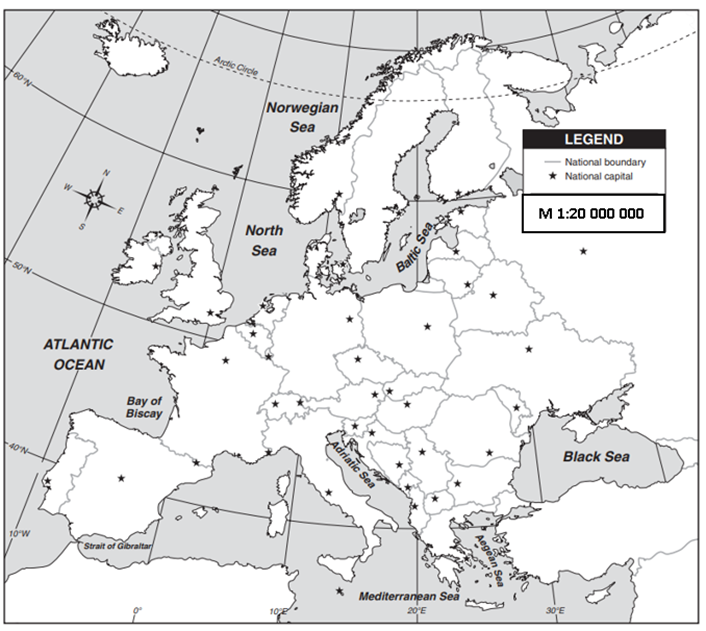 12. Nuo Gedimino paminklo nueikite iki plytelės ,,Stebuklas“   ir suskaičiuokite savo žingsnius. Atsakymą užrašykite.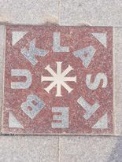 113. Pagalvokite, kiek apytiksliai kartų reikia sumažinti jūsų gautą atstumą, kad jį galėtume pavaizduoti ant A4 formato lapo?114. Nuo plytelės ,,Stebuklas“ nustatykite azimutą iki centrinių durų į Katedrą.Kokiu azimutu reikia eiti, norint grįžti į pradinį tašką?215. Kuria pasaulio kryptimi nuo plytelės ,,Stebuklas“ yra Gedimino prospektas?1Surinktų taškų suma: